Rossville Tall Corn FestivalCrafter/Vendor Registration FormAugust 6-8, 2021Please fill out & return to:				Activities Dates/Times:RCDC							Friday, August 6th   -     4:00pm - 8:00pmPO Box 712						Saturday, August 7th - 9:00am - 4:00pmRossville, KS  66533					      -Teardown can NOT happen before 4:00pm							Sunday, August 8th -   9:00am - 2:00pmDeadline for filing is July 30, 2021.  Registration fee must be included with entry form.There will be a $10.00 late fee for any forms received after this date!!  NO EXCEPTIONS!Business Name:_________________________________  Contact Name:_____________________________Address:______________________________ City: _____________________ State: _______Zip:    ______Phone:______________________________ Email Address:_______________________________________Detailed list of Craft Items:_________________________________________________________________________________________________________________________________________________________Please note what your crafter area will look like, for example, pop-up canopy, trailer, tables, etc.  This will help me in planning the placement of all vendors….or better yet…..send me a picture with your completed registration form.***No Smoking or pets within 10 feet of the vendor perimeters. ***Amount enclosed: (Please check one of the following.)$50.00 for 12’ x 12’ space:			_________$60.00 for 12’ x 12’ space w/electricity:	_________ (1 outlet included) Extra outlet $5.00__________Check in times will be Thursday, August 5th from 5:00pm to 8:00pm and Friday, August 6th from 11:00am to 2:00pm.**No vehicles will be permitted in the park after 2:00pm on Friday**Please fill in the time you wish to check in.  Spaces are first come first serve.Thursday: __________________  Friday:_______________ (check in time on Friday must be BEFORE 2:00pm)Exhibitors will need to furnish their own tables, tents, extension cords, display equipment, etc.  Small tents, canopies and awnings are welcome, in fact encouraged.  All crafters and vendors must park in the designated parking area after unloading….NO EXCEPTIONS!  Registration fees are non-refundable.  Sales tax is the responsibility of the crafter/vendor.  RCDC is not responsible for accidents or theft.  Items that are inappropriate and/or contain profanity are NOT allowed (up to the discretion of the RCDC Committee).  If you have any questions, please contact Casey Graves at 785-231-9712 or caseygraves13@hotmail.com By signing below, I state that I have read and fully agree to be bound by the guidelines and information of this application and that the information you have been provided is accurate and current.Signature___________________________________________________________ Date: ________________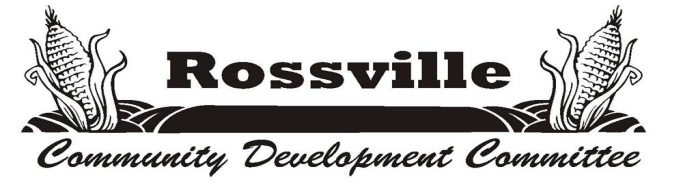 Dear Crafter/Vendor,The Rossville Community Development Committee is excited to announce the dates of the 2021 Rossville Tall Corn Festival.  This year’s festival will be held on August 6th, 7th, and 8th, 2021.  The FESTIVAL HOURS ARE FRIDAY 4:00PM – 8:00PM, SATURDAY 9:00AM – 4:00PM & SUNDAY 9:00AM – 2:00PM.  All businesses must stay set up and open for business from open to close on Friday and Saturday.  We do not require you to stay on Sunday…. although we do encourage it.  If you pack up early the committee will take that into consideration when you apply next year (this does not include Sunday).  We do not provide security so please use your best judgment on what you leave out. We are seeking a variety of crafters/vendors for our event with a preference of homemade items.  Your cashed check will serve as your confirmation to the festival.  Please do not hesitate to call or email if you should have any questions.Check in times will be Thursday, August 5th from 5:00pm to 8:00pm and Friday, August 6th from 11:00am to 2:00pm.To avoid congestion, NO vehicles will be allowed to enter the park for any reason during the festival hours.  This is to ensure the safety of other vendors and children that are in the park.  We ask that you unload quickly and move your vehicle out of the festival area.  **No vehicles will be permitted in the park after 2:00pm on Friday**Thank you for considering application to our festival!  If you have any questions, please contact Casey Graves at 785-231-9712 or caseygraves13@hotmail.com  Sincerely,Rossville Community Development Committee(RCDC)